FACT SHEET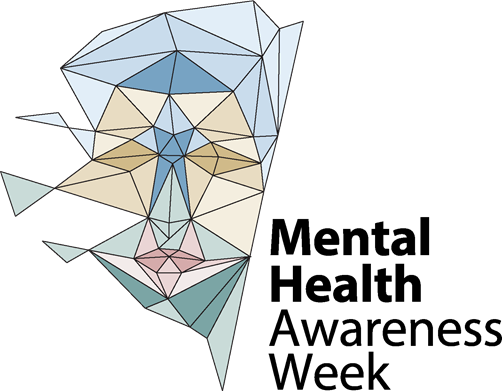 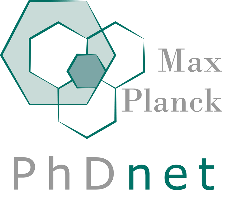 Eine gute mentale Gesundheit ist sehr wichtig, Selbstmord ist weltweit die zweithäufigste Todesursache bei 15-29-Jährigen1 und statistisch leidet pro Jahr jeder Dritte an einer psychischen Erkrankung2. Derzeit entfallen 7 % der weltweiten Krankheitslast auf psychische Störungen und 2016 waren global 1 Milliarde Menschen betroffen3. Arbeitsbedingter Stress kann die psychische und physische Gesundheit beeinträchtigen und die Produktivität senken. Lange Arbeitszeiten, unklare Aufgaben, Unzufriedenheit, Unsicherheit und schlechte Beziehungen zu Kollegen sind einige der Haupt-Stressfaktoren, mit denen Menschen am Arbeitsplatz konfrontiert sind4. Chronischer berufsbedingter Stress kann zu dem so genannten „Burn-out“-Syndrom führen, das durch verminderte Leistungsfähigkeit, Energielosigkeit und negative Einstellung zur Arbeit gekennzeichnet ist5. Bei manchen Menschen erhöht chronischer Stress zudem das Risiko, eine psychische Krankheit zu entwickeln6.Kurzinfos zu DoktorandenSeelische Gesundheit - Sie sind nicht allein51 % der Doktoranden stehen unter psychischer Belastung (~2x höhere Wahrscheinlichkeit als die angepasste Kontrollgruppe der Angestellten)7.32 % der Doktoranden wiesen ein sehr hohes Risiko für die Entwicklung einer psychischen Krankheit auf (2,4-2,8x höhere Wahrscheinlichkeit als die angepasste Kontrollgruppe der Angestellten)7.40 % fühlten sich unter Dauerbelastung und 30 % fühlten sich unglücklich und deprimiert7.41 % der Absolventen berichteten von moderaten bis starken Angstgefühlen (6 % in der Gesamt-bevölkerung)8.39 % der Absolventen berichteten von moderaten bis schweren Depressionen (6 % in der Gesamt-bevölkerung)8.60 % der Doktoranden leiden an stressbedingten Symptomen9.40 % leiden an Rückenschmerzen und 33 % an Schlaflosigkeit9.24 % Steigerung der stressbedingten Symptome vom 1. bis zum 3. Promotionsjahr9.Betreuung 16 % treffen ihre direkten Betreuer weniger als einmal im Monat10.1/5 teilt sich den direkten Betreuer mit 6 anderen Doktoranden10.Die Häufigkeit der Treffen mit dem Betreuer korreliert mit der Zufriedenheit10. 40 %, die den Abbruch der Promotion in Betracht ziehen, nennen die Betreuer als Grund10. 33 % der Doktoranden haben oft oder gelegentlich erwogen, ihre Forschung aufzugeben10.ArbeitszeitenDoktoranden arbeiten 11,2 Stunden mehr als vertraglich vereinbart10.55 % arbeiten mehr als einmal im Monat an Wochenenden/Feiertagen10. Wohlbefinden am Arbeits-platzVerschiedene Meditations-Apps können dabei helfen, Stress abzubauen und das Wohlbefinden zu verbessern11.Pflanzen/Grünflächen im Büro und Ausflüge in den Wald können Spannungen und Angstgefühle abbauen12,13.Mehr Tipps finden Sie im MHAW-Leitfaden zur Selbsthilfe 2019. QuellenangabenWorld Health Organization (2018) Global Health Estimates 2016: Deaths by Cause, Age, Sex, by Country and by Region, 2000-2016. Geneva. Available at: https://www.who.int/healthinfo/global_burden_disease/GHE2016_Deaths_WBInc_2000_2016.xls?ua=1.Wittchen H.U., Jacobi F., Rehm J., Gustavsson A., Svensson M., Jönsson B., Olesen J., Allgulander C., Alonso J., Faravelli C., Fratiglioni L., Jennum P., Lieb R., Maercker A., van Os J., Preisig M., Salvador-Carulla L., Simon R., Steinhausen H.C. (2011) The size and burden of mental disorders and other disorders of the brain in Europe 2010. European Neuropsychopharmacology. 21(9), 655-679.Rehm J, Shield KD. (2019) Global Burden of Disease and the Impact of Mental and Addictive Disorders. Curr Psychiatry Rep. 21(2):10. PMID: 30729322.Burman R, Goswami TG. (2018) A systematic literature review of work stress. International Journal of Management Studies 3(9), p.112-132.World Health Organization. (2019). Burn-out an "occupational phenomenon": International Classification of Diseases. [online] Available at: https://www.who.int/mental_health/evidence/burn-out/en/ [Accessed 26 Jul. 2019].Hammen, C. (2005). Stress and depression. Annu. Rev. Clin. Psychol., 1, 293-319.Levecque K, Anseel F, De Beuckelaer A, Van der Heyden J, Gisle L. (2017) Work organization and mental health problems in PhD students. Res Policy. 46(4):868–879.Evans TM, Bira L, Gastelum JB, Weiss LT, Vanderford NL. (2018) Evidence for a mental health crisis in graduate education. Nat Biotechnol. 36(3):282–284. PMID: 29509732.PhDnet (2017) PhDnet Survey 2017 Report. March 5, 2018. Available at: https://www.phdnet.mpg.de/41701/PhDnet-Survey-2017-Final-Report.pd.Regler, B., Einhorn, L., Lasser, J., Vögele, M., Elizarova, S., Bäuerle, F., et al. (2019). PhDnet Report 2018. doi:10.17617/2.3052826.Bostock, S., Crosswell AD., Prather, AA., Steptoe, A., (2019). Mindfulness on-the-go: Effects of a mindfulness meditation app on work stress and well-being. J Occup Health Pschol., (1): 127-138.Chag, CY., Chen, PK., (2005). Human Response to Window Views and Indoor Plants in the Worspace. HortScience. 40 (5): 1354-1359.Gascon, M., Triguero-Mas, M., Martinez. D., Davand, P., Rojas-Rueda, D., Plasencia, A., Nieuwenhijsen, MJ., (2016). Residential green spaces and mortality: A systematic review. Environ Int. 86: 60-70.